Чеховская Елена ЮрьевнаВоспитательМБДОУ «Детский сад № 434 «Родничок»город Нижний НовгородЭкологический проект: «Польза бесполезных вещей»АктуальностьВ наши дни ежегодно производятся и выбрасываются миллионы бытовых отходов. Огромное количество мусора на улицах города заставляют задуматься, а как можно использовать отслужившие полиэтиленовые пакеты, фольгу, пластиковые бутылки?! Оказывается, можно.Цель
Создание условий для развития экологического мышления и творческого воображения детей, формирование особого отношения к бытовым отходам как к ценному вторичному сырью.Задачиизучить литературу и интернет-ресурсы  о проблеме загрязнения окружающей среды бытовыми отходами и наносимый им вред.рассмотреть возможность вторичного использования пластиковых бутылок и других отходовразработать  варианты вторичного применения бытовых отходов. изготовление из пластиковых бутылок полезных вещейЭтапыИзучение информации по данной проблеме;Выбор и обоснование идеи проекта;Изготовление поделок из пластиковых бутылок Оформление проекта Полезные штуки из пластиковых бутылокПластиковые бутылки найдутся в любом доме, зачастую они накапливаются как бесполезный хлам, но никогда не поздно подарить им вторую жизнь.Самый главный материал – это, конечно, пластиковая тара, но без следующих предметов тоже не обойтись:ножницы;акриловая краска (можно в баллончиках), можно гуашь;клей для пластика;бумага или картон; черный фломастерПоросенок-горшок для цветов          Стрекоза                         Веселые пингвины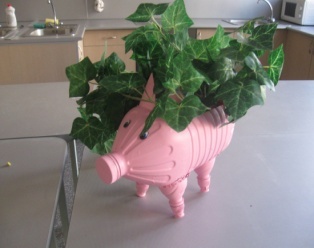 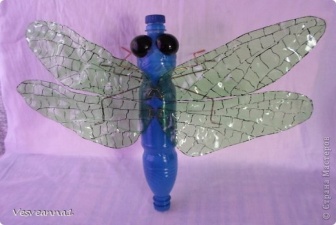 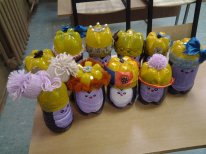 Выводы:     В любом доме остается масса пустых пластиковых бутылок, хотя они еще могут сослужить добрую службу. Пустая пластиковая бутылка может превратиться в десятки полезных приспособлений во все времена года. Эта работа красиво именуется «рисайклинг», что означает повторное использование» и «предметное творчество из использованных материалов». Надо отметить, что проведение подобных мероприятий является лучшей профилактикой против невежественного отношения к природе и ее дарам: во-первых, это демонстрация компетентного и экологически оправданного использовании отходов; во-вторых, важна эмоциональная составляющая: в результате экспериментирования появилось «чудо» из мусорной корзины, изделие, в которое вдохнули вторую жизнь. в-третьих, это выражение своего взгляда на экологическую проблему общества, формирование активной жизненной позиции.